ПЕНОМЕТАЛЛЫГлава 1. Основные характеристики пенометаллов,  их применение и технологии производства.1.1 Основные характеристики пенометаллов.Пенометаллы – это сравнительно новый класс материалов, для которых характерно сочетание традиционных свойств базового материала (металла) и новых свойств, определяемых особенной структурой пенометалла (далее по тексту ПМ). ПМ представляют собой ячеистые структуры, состоящие  из  твердого  металла и газонаполненных пор, занимающих значительную часть объема. Иллюстрации различных видов ПМ приведены на Рис №№ 1-5В общем виде классификация ПМ основана на признаках, перечисленных в Таблице 1                                                                                                                                                                                                     Таблица 1Перечень свойств ПМ, наследуемых от базового материала и приобретенных вследствие их структуры, приведен в Таблице 2.                                                                                                                                                                                                     Таблица 2Перечень свойств ПМ, не наследуемых от базового материала и приобретенных вследствие их структуры, приведен в Таблице 3.                                                                                                                                                                                                     Таблица 3Сравнительные  физические характеристики ПМ сведены в Таблицу 4.                                                                                                                                                                                                     Таблица 4*В связи с противоречивостью данных в источниках значения будут уточненыОсновной характеристикой ПМ принято считать размер пор (от долей миллиметра до 2-3 сантиметров) и соотношение в ПМ базового металла и пор.Рекордная плотность пенометалла достигнута в ПМ на основе сплава AZ91 и равна 50 кг/куб.м. Средняя плотность ПМ на основе алюминия колеблется от 300 до 1900 кг/куб.м при средней плотности базовых алюминиевых сплавов 2700-2800 кг/куб.мОбласти применения ПМ обусловлены либо улучшенными  характеристиками ПМ по сравнению со свойствами базового металла (сплава), либо снижением влияния отрицательных качеств базового металла.1.2 Применение пенометаллов.Основные направления использования ПМ рассмотрены  в Таблице 5.                                                                                                                                                                                                     Таблица 5Отсутствие технологий и мощностей по массовому производству ПМ определяет их высокую стоимость по сравнению с другими конструкционными материалами. Поэтому наибольшее распространение ПМ получили либо в отраслях, где веса и габариты изделий важнее, чем их стоимость (авиакосмос), либо в отраслях, продукция которых непосредственно   связана с безопасностью для человека или его здоровьем (броня, автомобильные бамперы и балки безопасности,  протезы суставов и конечностей).1.3  Технологии производства пенометалловКлассификация технологий производства ПМ изложена  в Таблице 6.                                                                                                                                                                                                     Таблица 6Пенометаллы с закрытыми порами впервые были получены и запатентованы  Меллером и Френчем в 1926 году. Они предложили оба метода получения пенометалла – и инжекцию инертного газа в расплав легкого металла, и внесение газовыделяющих агентов (пенообразователей) в шихту или расплав. Два патента на пенометалл были получены Бенжамином Сосником в 1948 и 1951 гг. Он предложил использовать пары ртути  как порообразователь в расплаве алюминия.  Развитием  технологии производства  пенометаллов с закрытыми порами стали работы Джона Эллиотта в Исследовательских лабораториях Бьоркстена. Хотя первые прототипы были доступны  в 50-х годах 20 века, коммерческое производство  началось в 90-х (компания  Shinko Wire) в Японии.  Из отечественных производителей ПМ стоит отметить компанию «Новомет-Пермь». По  данным этой фирмы, производимый ими пеноникель обладает невероятной сообщающейся пористостью, составляющей 96%. 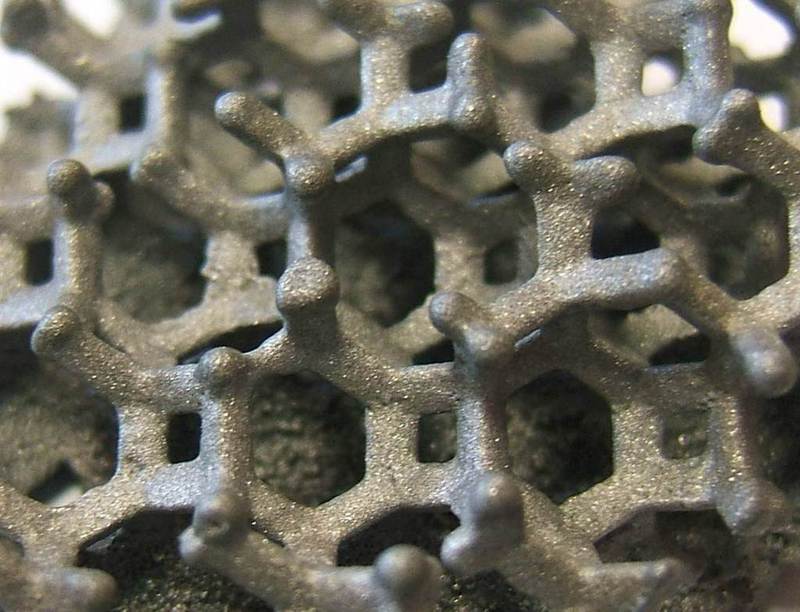 Рис. 1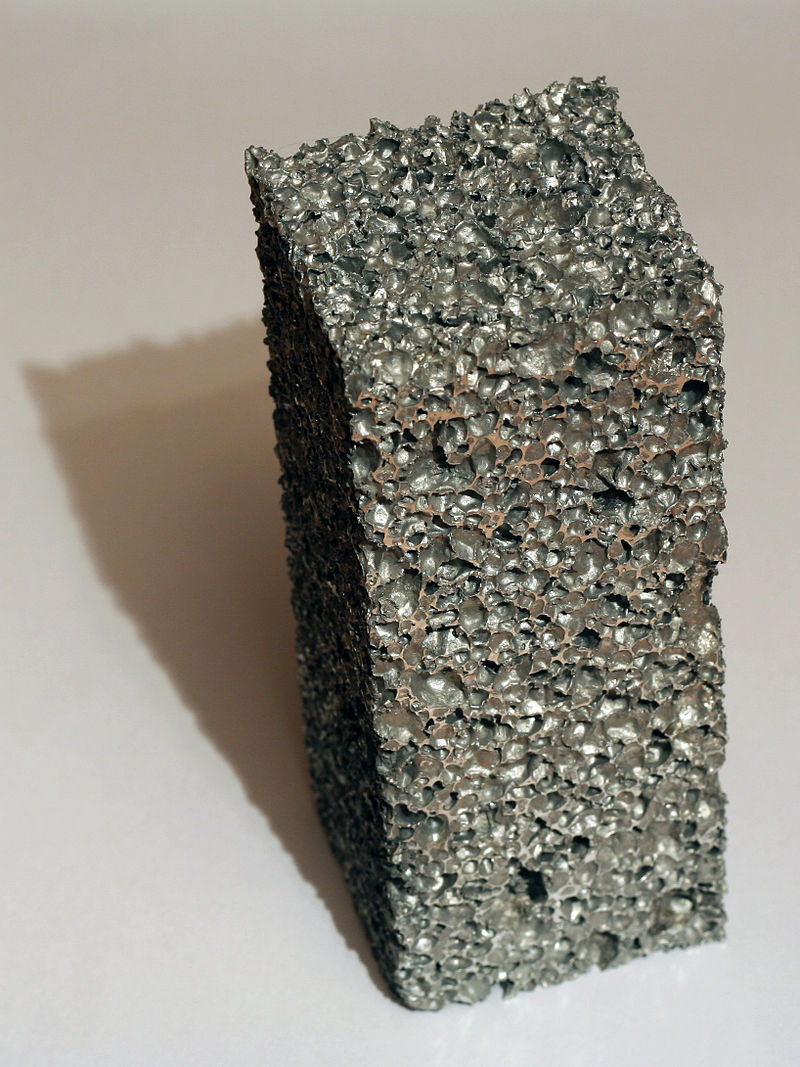 Рис. 2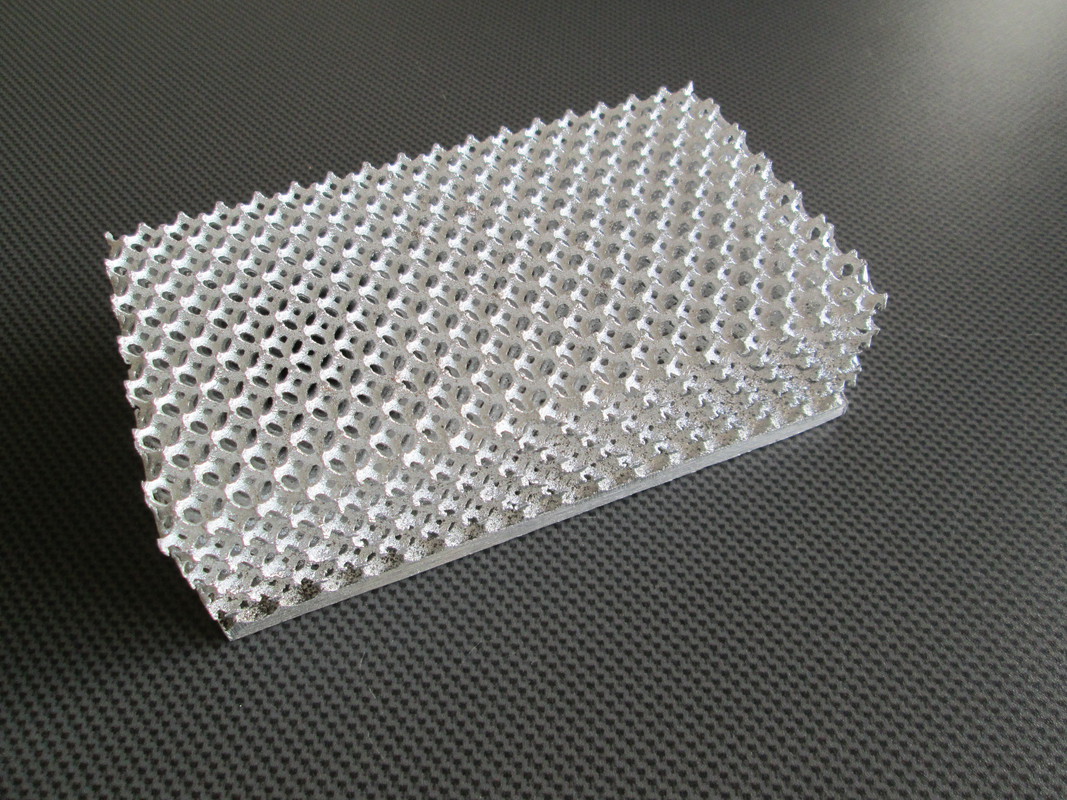 Рис. 3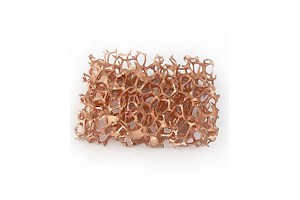 Рис. 4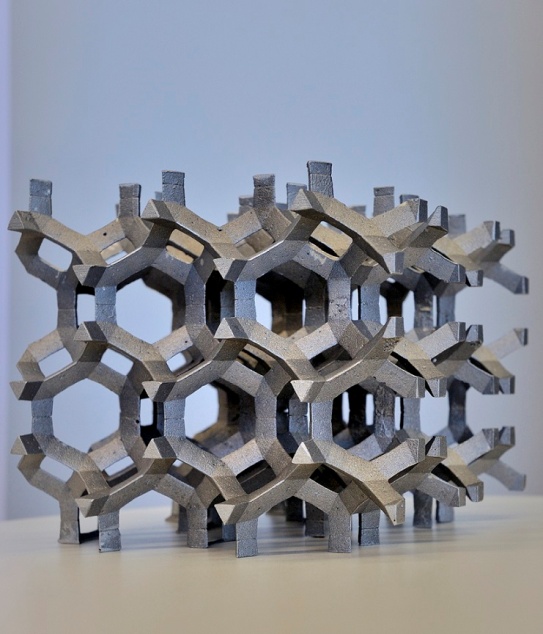 Рис. 5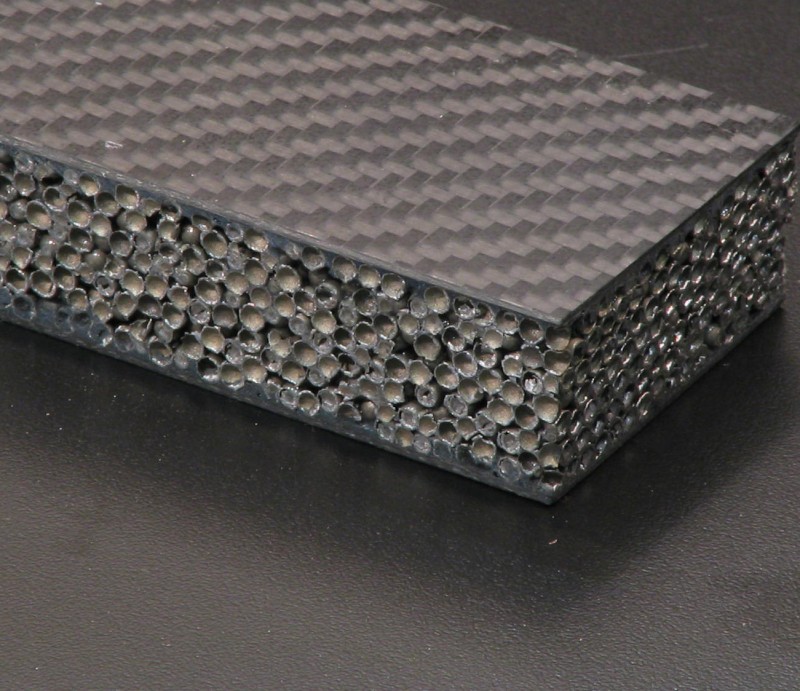 Рис. 6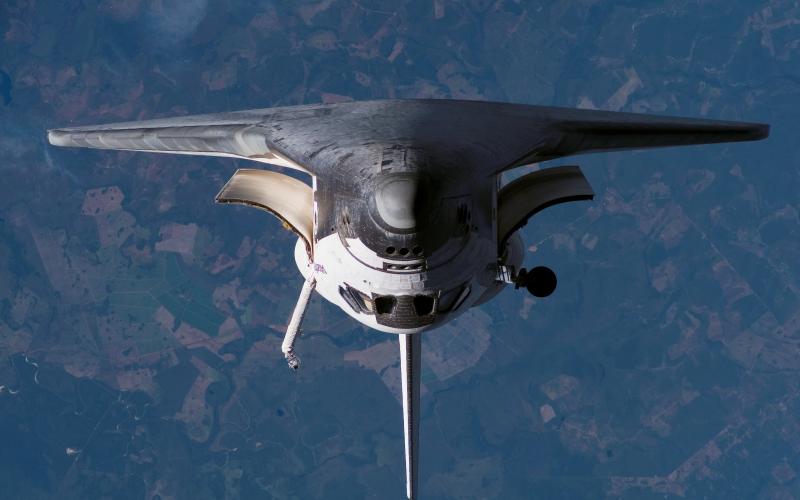 Рис. 7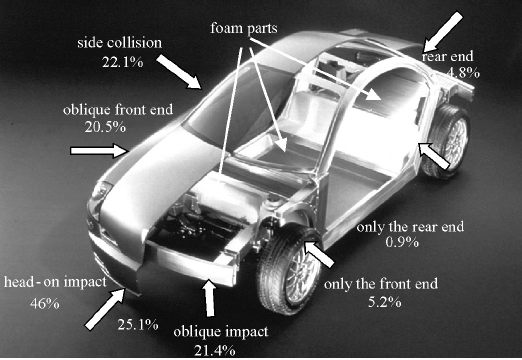 Рис. 8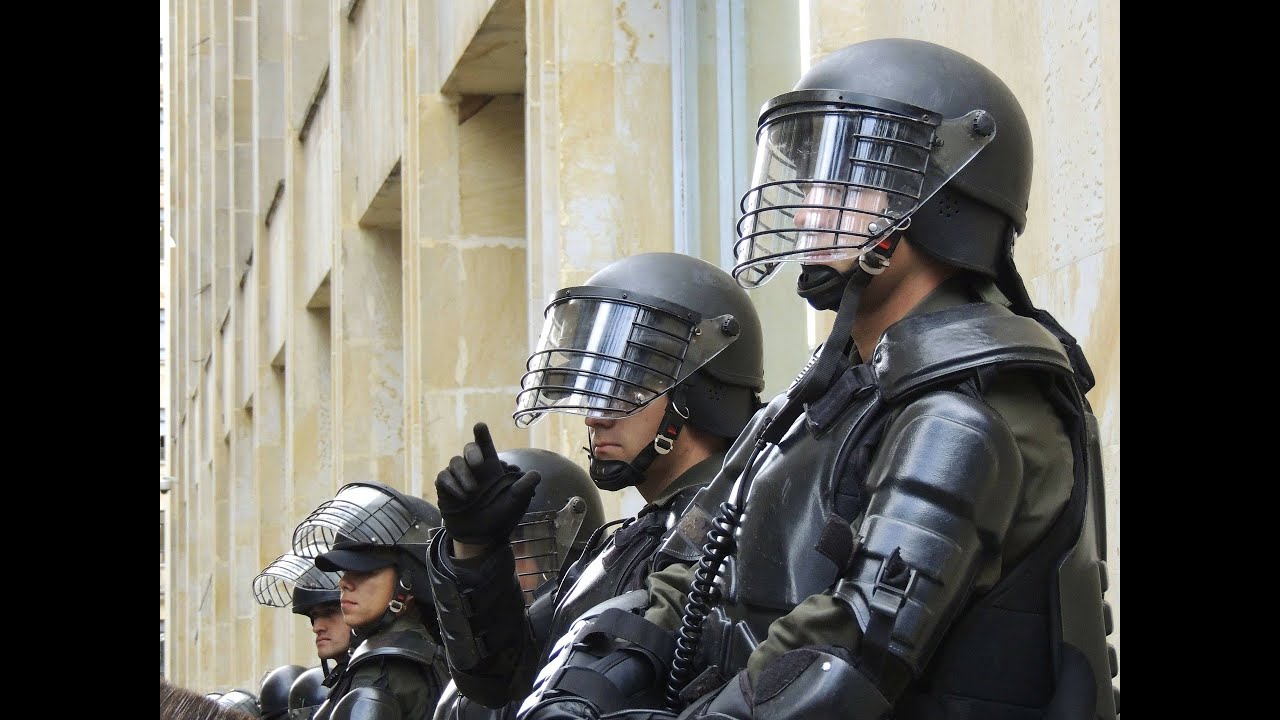 Рис. 9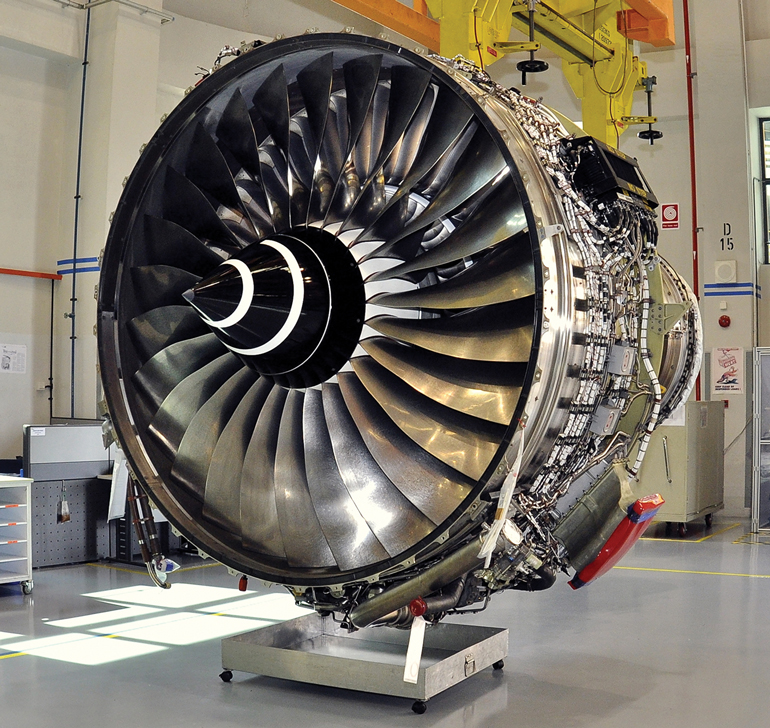 Рис. 10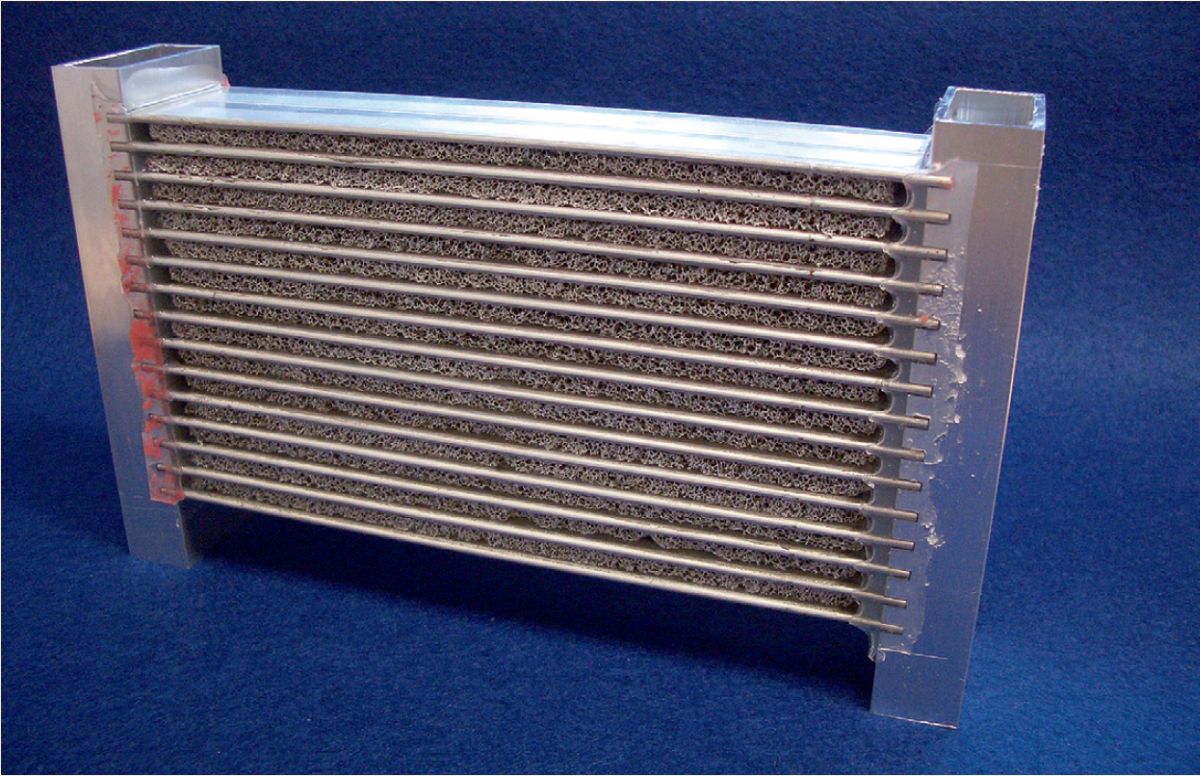 Рис. 11Классификационный признакВиды ПМБазовый материалЧистый Металл / Сплав / Композиция нескольких металлов (сплавов)Тип порОткрытые поры (сообщающиеся) / Закрытые порыДетерминированность порУпорядоченные поры / Неупорядоченные порыГеометрия порКруглые поры / Многогранные поры / Поры случайной формыСвойства, наследуемые от базового материалаПриобретенные свойства ПМЖесткостьБолее высокая жесткость по отношению к сравнимому весуВысокая теплопроводностьСущественно меньшая теплопроводностьОгнестойкостьОтсутствие деформаций при воздействии высоких температурХимическая активность, катализБолее высокие показатели химической активности и катализа на сравнимый объем (для ПМ с открытыми порами)ЭлектропроводностьБез значимых измененийХимическая и биологическая инертностьБез значимых измененийНизкая гигроскопичностьБез значимых измененийМорозостойкостьБез значимых измененийСвойства, не наследуемые от базового материалаПриобретенные свойства ПМПлотностьСущественно более низкая плотность (отношение веса к объему)УпругостьВысокое энергопоглощение при ударе, воздействии взрывной волны Высокая акустическая проницаемость (передача акустических волн)Высокий коэффициент демпфирования (звукопоглощения)Отрицательная плавучестьПоложительная плавучестьМагнитопроводностьМеньшая магнитопроводностьФизическая характеристика ПМЗначение (в %  от базового материала) *Плотность (кг/куб.метр)5-25 % Площадь теплообмена (кв.м/куб. метр)250-10,000 % Площадь соприкосновения при химических реакциях (кв.м/куб. метр)300-15,000 % Теплопроводность20-60 %Упругость10-20 %Жесткость150-600 %ОтрасльНаправление использования ПМИспользуемое свойство№ РисункаАвиакосмосПанели фюзеляжа (обшивки КА),  внутренние интерьерные и конструкционные панели, зеркала космических телескопов и антенн Низкая плотность,  высокая жесткость,  пожаробезопасность, огнестойкость7, 10АвиакосмосТеплообменники, радиаторы двигателей,  трансмиссии и гидросистемБольшая площадь теплообмена7, 10АвиакосмосФильтрыБольшая площадь соприкосновения7, 10АвиакосмосСистемы отвода выхлопных газовОгнестойкость, акустическое демпфирование7, 10АвтомобилестроениеДемпферы удара (бамперы, балки безопасности, сминаемые элементы)Высокое энергопоглощение при ударе8,11АвтомобилестроениеАкустические демпферы (звукопоглощающие обшивки)Высокие показатели акустического демпфирования, пожаробезопасность, огнестойкость8,11АвтомобилестроениеТеплообменники, радиаторы двигателей,  трансмиссии и гидросистемБольшая площадь теплообмена8,11АвтомобилестроениеФильтры, системы нейтрализации выхлопных газов (катализаторы)Большая площадь соприкосновения8,11АвтомобилестроениеСистемы отвода выхлопных газовОгнестойкость, акустическое демпфированиеОборонная промышленностьБроня, защитные каски и жилеты, камеры для перевозки взрывчатых веществВысокие жесткость и энергопоглощение при ударе (воздействии ударной волны)9Химическая и нефтехимическая промышленностьФильтры и катализаторы, гомогенизаторы, адсорберыБольшая площадь соприкосновенияХимическая и нефтехимическая промышленностьТеплообменникиБольшая площадь теплообменаЭлектроникаТеплообменники (радиаторы)Большая площадь теплообменаЭлектроникаДиффузоры динамиковВысокая жесткость, низкая плотность Травматология, ортопедияПротезы костей и суставовВысокая жесткость, низкая плотность, биологическая и химическая инертность. Большое количество пор позволяет прорастать сосудам и нервам внутри протезов из ПМ.СтроительствоСтеновые панелиВысокая жесткость, низкая плотность, биологическая и химическая инертность, огнестойкость, морозоустойчивость6Вид ПМТехнология производстваПМ с открытыми/закрытыми неупорядоченными порами случайной формыИнжекция газа в расплав металла (сплава)ПМ с открытыми/закрытыми неупорядоченными порами случайной формыВвод пенообразователя в шихту металла (сплава)Композитные ПМ с закрытыми упорядоченными порами правильной формыПодготовка шихты из нескольких видов металлов (один из металлов имеет вид полых шариков). Прессование шихты в заготовку  и расплав заготовки.ПМ с открытыми/закрытыми упорядоченными порами правильной формыПодготовка шихты из металла (сплава) с равномерным распределением в заготовке  легкоплавких порообразователей. Расплав заготовки.ПМ с открытыми/закрытыми упорядоченными порами правильной формыХимическое осаждение базового металла на упорядоченной легкоплавкой геометрической структурной основе. Отжиг полученной заготовки для удаления легоплавкой основы.ПМ с открытыми/закрытыми упорядоченными порами правильной формыАддитивные технологии (лазерная наплавка металлического порошка)